CÂMARA DOS DEPUTADOS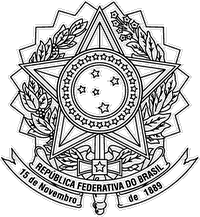 CENTRO DE DOCUMENTAÇÃO E INFORMAÇÃOIDENTIFICAÇÃO DO AUTORIZANTENome:  	Endereço:  	Título da obra:Concede à Câmara dos Deputados o direito de publicar, na Biblioteca Digital, a obra acima indicada por meio da licença Creative Commons - Licença CC Atribuição – Uso Não Comercial – Vedada a Criação de Obras Derivadas (Permite a cópia, distribuição, execução, exibição integral da obra para fins não comerciais).Declara:Ser autor(a) da obra indicada.Deter o direito de conceder os privilégios mencionados nesta licença.Que o depósito da obra não infringe, tanto quanto lhe é possível saber, direitos de terceiros.Se a obra contiver material sujeito a direitos autorais de terceiros:Que obteve dos respectivos autores autorização para conceder os privilégios mencionados nesta licença.Que o material de terceiros está claramente identificado e vinculado ao respectivo autor.Concede à Biblioteca Digital, além dos privilégios mencionados na Licença CC, permissão para:Converter o documento depositado – sem alterar o conteúdo – para qualquer mídia ou formato, para fins de preservação do conteúdo.Manter mais de uma cópia do documento depositado para fins de segurança, backup e preservação em formato digital. Brasília-DF, Data__________________________Nome do autorCPF:  	RG:  	Correio eletrônico: 	Telefone:   	